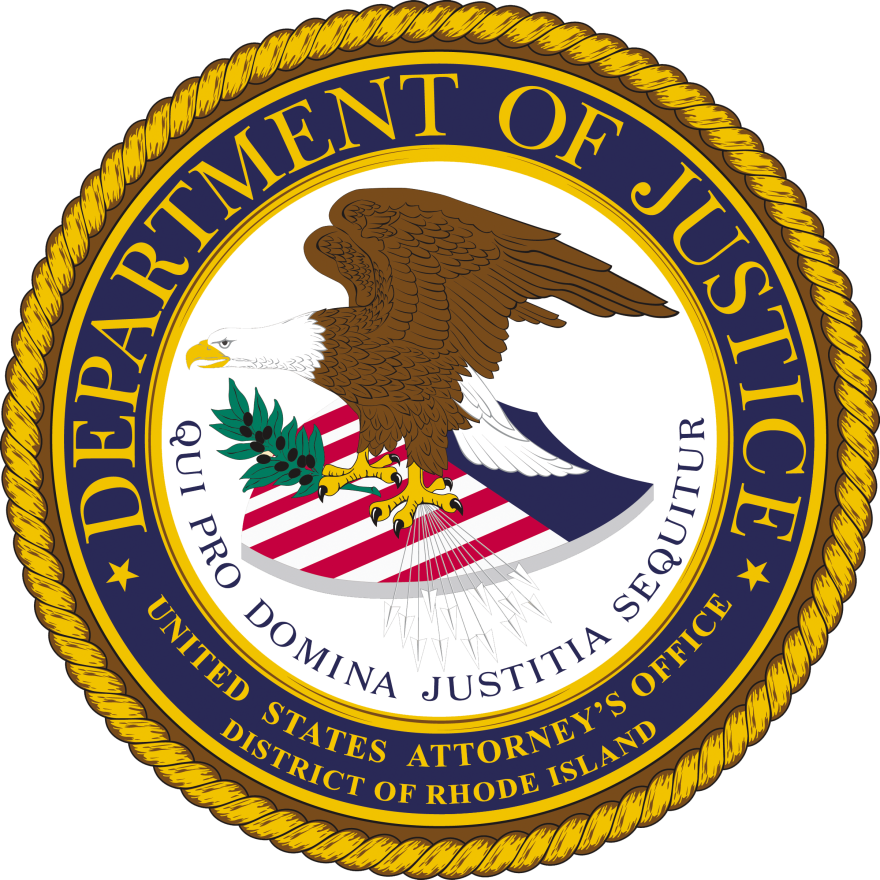 Engage with federal and local officials to combat hate crimes and discrimination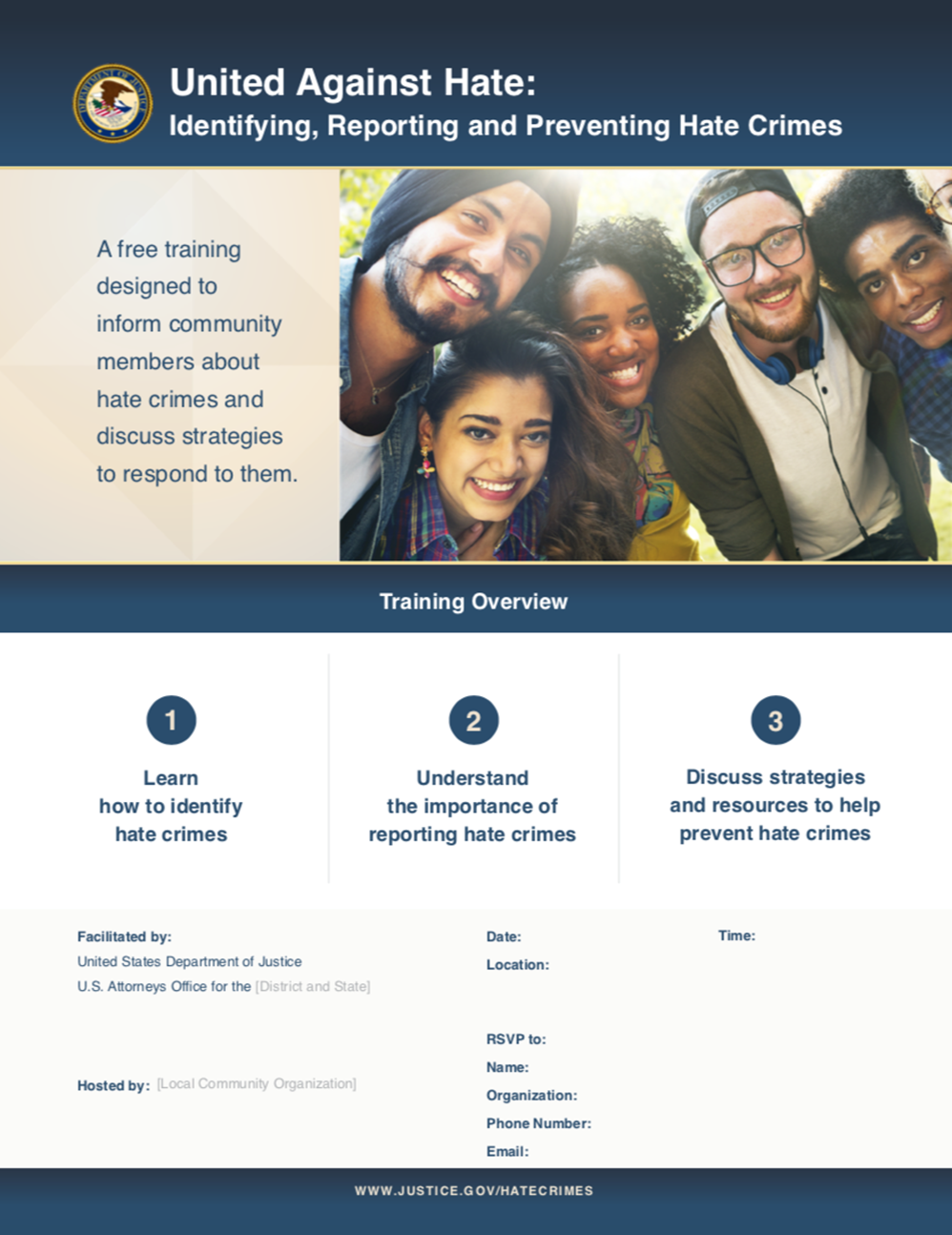 